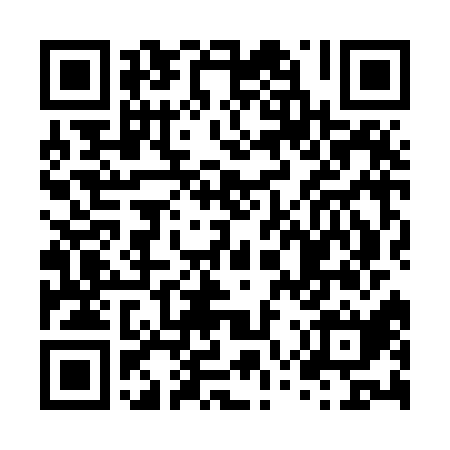 Ramadan times for Antesberg, GermanyMon 11 Mar 2024 - Wed 10 Apr 2024High Latitude Method: Angle Based RulePrayer Calculation Method: Muslim World LeagueAsar Calculation Method: ShafiPrayer times provided by https://www.salahtimes.comDateDayFajrSuhurSunriseDhuhrAsrIftarMaghribIsha11Mon4:424:426:2712:163:266:066:067:4512Tue4:404:406:2512:163:276:086:087:4613Wed4:384:386:2312:163:286:096:097:4814Thu4:364:366:2112:153:296:116:117:5015Fri4:344:346:1912:153:306:126:127:5116Sat4:314:316:1712:153:316:146:147:5317Sun4:294:296:1512:153:326:156:157:5518Mon4:274:276:1312:143:336:176:177:5619Tue4:244:246:1112:143:336:186:187:5820Wed4:224:226:0912:143:346:206:208:0021Thu4:204:206:0612:133:356:216:218:0122Fri4:174:176:0412:133:366:236:238:0323Sat4:154:156:0212:133:376:246:248:0524Sun4:134:136:0012:123:386:266:268:0725Mon4:104:105:5812:123:396:276:278:0826Tue4:084:085:5612:123:396:296:298:1027Wed4:054:055:5412:123:406:306:308:1228Thu4:034:035:5212:113:416:326:328:1429Fri4:014:015:5012:113:426:336:338:1630Sat3:583:585:4812:113:436:356:358:1831Sun4:564:566:461:104:437:367:369:191Mon4:534:536:431:104:447:387:389:212Tue4:514:516:411:104:457:397:399:233Wed4:484:486:391:094:467:407:409:254Thu4:464:466:371:094:467:427:429:275Fri4:434:436:351:094:477:437:439:296Sat4:404:406:331:094:487:457:459:317Sun4:384:386:311:084:497:467:469:338Mon4:354:356:291:084:497:487:489:359Tue4:334:336:271:084:507:497:499:3710Wed4:304:306:251:074:517:517:519:39